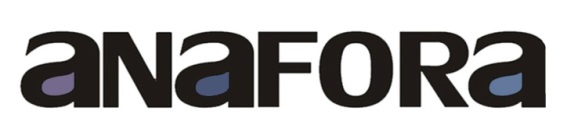 Časopis za znanost o književnostiSveučilište J. J. Strossmayera u Osijeku  Filozofski fakultetL. Jägera 9  HR-31000  Osijek Telefon: +385-31-494-708  E-mail: anafora@ffos.hr	ISSN Tisak: 1849-2339 / ISSN Online: 2459-5160	http://www.ffos.unios.hr/anaforaUpute recenzentimaPrije preuzimanja recenzentskog zaduženja, razmotrite nalazi li se članak unutar vašega područja znanstvenoga rada te provjerite postoji li sukob interesa. Prihvaćanjem recenzije recenzent potvrđuje da ne postoji nikakav sukob interesa između recenzentske i ostalih profesionalnih ili osobnih uloga. Recenzentski obrazacSmjernice za prijedlog kategorizacije člankaIzvorni znanstveni članak Članak čiji znanstveni doprinos može biti istraživačke i/ili teorijske naravi. Prvi sadrži neobjavljene rezultate izvornih znanstvenih istraživanja u cjelovitom obliku odnosno uključuje metodološku, analitičku i interpretativnu razinu teksta te znanstvenu argumentiranost i vjerodostojnost. Drugi sadrži sustavne kritičke preglede i meta-analize pri čemu se izvornost doprinosa određuje s obzirom na fokus, širinu i argumentiranost rasprave u odnosu prema odgovarajućim suvremenim teorijskim prilozima.Prethodno priopćenjeZnanstveni rad koji sadrži neobjavljene preliminarne rezultate znanstvenog istraživanja koje je u tijeku ili teorijski postavljen problem i okosnice argumentacije, ali bez cjelovite razrade. Pregledni rad Rad koji sadrži sažet prikaz stanja i tendencija razvoja jednog znanstvenog područja, teorijskog problema ili istraživačke teme.RecenzentRecenzentIme i prezimeZnanstveno-nastavno ili znanstveno zvanjeMatična ustanovaMatični broj znanstvenikaAdresa Adresa e-pošteNaslov člankaDatum primitka člankaOpseg članka (broj kartica/znakova), broj poglavlja, broj priloga (tablica, ilustracija i sl.)DaDaNeNeNeJezikSažetak (do 250 riječi)Sažetak (do 250 riječi)Sažetak (do 250 riječi)Detaljan sažetak (summary)Detaljan sažetak (summary)Detaljan sažetak (summary)Ključne riječiKljučne riječiKljučne riječiPopis literaturePopis literaturePopis literatureRecenzentski kriterijiRecenzentski kriterijiRecenzentski kriterijiRecenzentski kriterijiRecenzentski kriterijiRecenzentski kriterijiRecenzentski kriterijiRecenzentski kriterijiRecenzentski kriterijiNeprihvatljivoNeprihvatljivoPrihvatljivoPrihvatljivoPrihvatljivoIzvrsnoNaslov članka u odnosu na sadržaj radaNaslov članka u odnosu na sadržaj radaNaslov članka u odnosu na sadržaj radaInovativnost članka u izboru istraživačkog polja, u načinu prezentacije problema,  interpretativno ili  konceptualnoInovativnost članka u izboru istraživačkog polja, u načinu prezentacije problema,  interpretativno ili  konceptualnoInovativnost članka u izboru istraživačkog polja, u načinu prezentacije problema,  interpretativno ili  konceptualnoRelevantnost u odnosu na sadašnje stanje istraživanja  Relevantnost u odnosu na sadašnje stanje istraživanja  Relevantnost u odnosu na sadašnje stanje istraživanja  Poznavanje prethodnih istraživanja o istoj temiPoznavanje prethodnih istraživanja o istoj temiPoznavanje prethodnih istraživanja o istoj temiPrikladnost znanstvene metodologije temi rada i cilju istraživanjaPrikladnost znanstvene metodologije temi rada i cilju istraživanjaPrikladnost znanstvene metodologije temi rada i cilju istraživanjaTočnost i dosljednost u uporabi termina i pojmovaTočnost i dosljednost u uporabi termina i pojmovaTočnost i dosljednost u uporabi termina i pojmovaUporaba odgovarajuće i ažurirane literatureUporaba odgovarajuće i ažurirane literatureUporaba odgovarajuće i ažurirane literatureKonzistentnost i preglednost strukture radaKonzistentnost i preglednost strukture radaKonzistentnost i preglednost strukture radaTočnost i provjerljivost iznesenih podatakaTočnost i provjerljivost iznesenih podatakaTočnost i provjerljivost iznesenih podatakaRazumljivost jezika uz uporabu akademskog stila  Razumljivost jezika uz uporabu akademskog stila  Razumljivost jezika uz uporabu akademskog stila  Cjelovitost i primjerenost sažetkaCjelovitost i primjerenost sažetkaCjelovitost i primjerenost sažetkaPreporuka o objavljivanjuPreporuka o objavljivanjuPreporuka o objavljivanjuPreporuka o objavljivanjuPreporuka o objavljivanjuPreporuka o objavljivanjuPreporuka o objavljivanjuPreporuka o objavljivanjuPreporuka o objavljivanjuPrihvatljivoNeprihvatljivoNeprihvatljivoNeprihvatljivoPrihvatljivo nakon predloženih izmjena (napomene se mogu naznačiti i u rukopisu te priložiti recenziji)Prihvatljivo nakon predloženih izmjena (napomene se mogu naznačiti i u rukopisu te priložiti recenziji)Prihvatljivo nakon predloženih izmjena (napomene se mogu naznačiti i u rukopisu te priložiti recenziji)Prihvatljivo nakon većih izmjena i ponovne recenzijePrihvatljivo nakon većih izmjena i ponovne recenzijePrijedlog kategorizacije člankaPrijedlog kategorizacije člankaPrijedlog kategorizacije člankaPrijedlog kategorizacije člankaPrijedlog kategorizacije člankaPrijedlog kategorizacije člankaPrijedlog kategorizacije člankaPrijedlog kategorizacije člankaPrijedlog kategorizacije člankaIzvorni znanstveni članakIzvorni znanstveni članakPrethodno priopćenjePrethodno priopćenjePrethodno priopćenjePrethodno priopćenjePregledni radPregledni radPregledni radKomentar Komentar Komentar Komentar Komentar Komentar Komentar Komentar Komentar Nadnevak Potpis